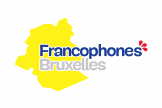 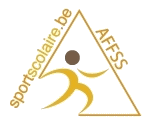 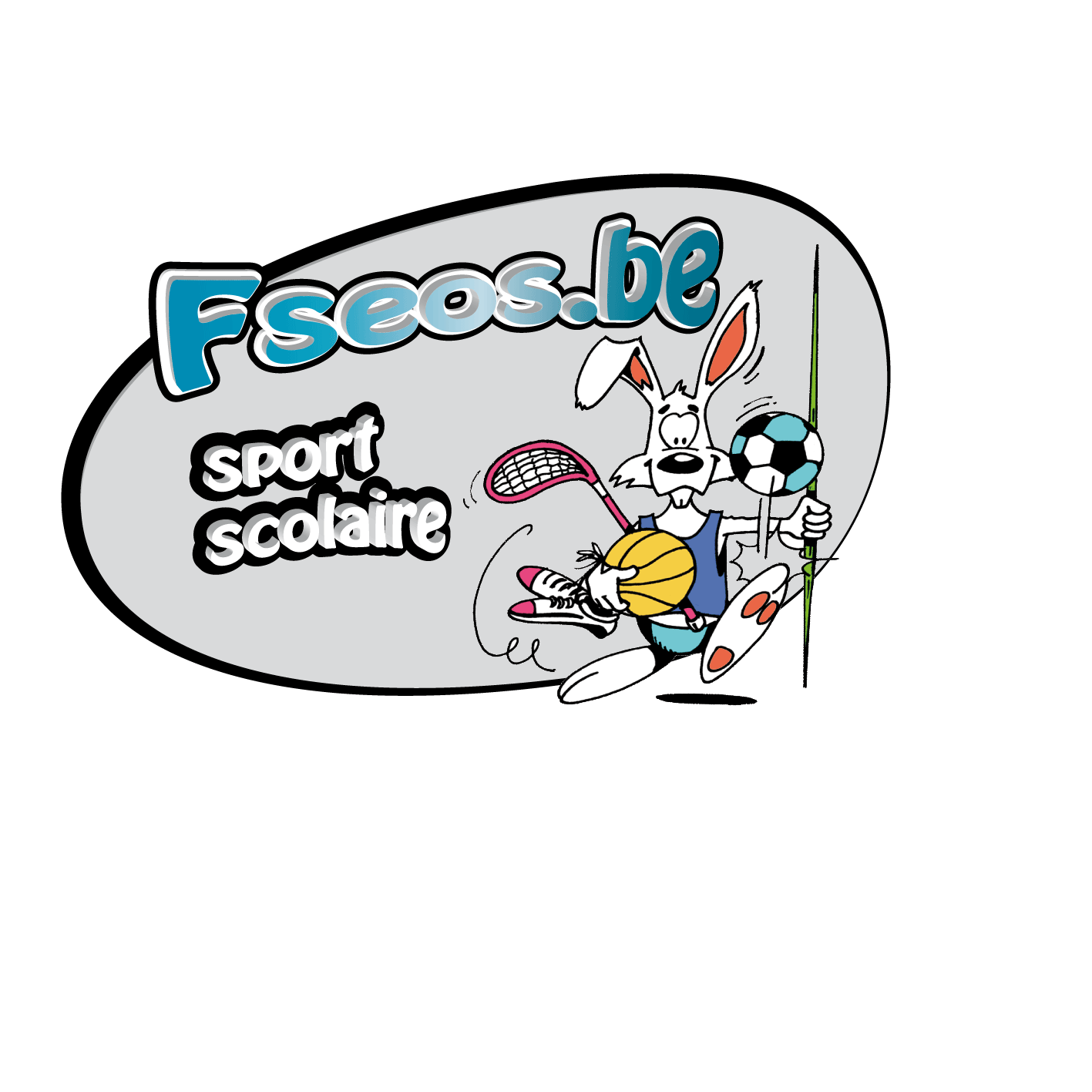 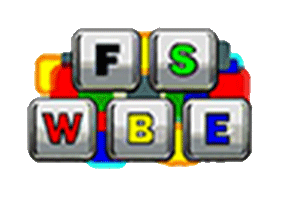 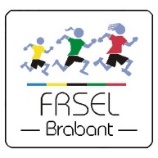 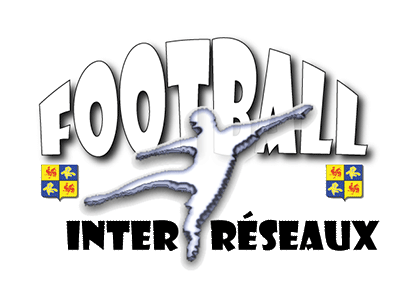 Enseignement secondaire - Jeudi 17 mai 2018Résultats2e degré FRSEL – Institut Saint-Dominique, Schaerbeek 	ISDS	LAMBILLON Jonathan 	FRSEL – Centre d’Enseignement Notre-Dame des Champs, Uccle	NDCU	LATKOVIC LoriFRSEL – Lycée de Berlaymont Sport, Bruxelles 	LBSW	BRODAHL Olivier Résultats des rencontresClassementClassement final1. Institut Saint-Dominique, Schaerbeek 	ISDS2. Lycée de Berlaymont Sport, Bruxelles	LBSW3. Centre d’Enseignement Notre Dame des Champs, Uccle 	NDCU3e degré FRSEL – Institut Saint-Dominique, Schaerbeek	ISDS		KENNES DidierFRSEL – Centre Scolaire Saint-Adrien Val Duchesse, Auderghem	CVDA   FORFAIT	STUCKMANN JérômeFSWBE – Athénée Royal Andrée Thomas, Forest	AATF		KOEUNE MaximeRésultat de la rencontreISDS – AATF 	14 – 12 Classement final1. Institut Saint-Dominique, Schaerbeek	ISDS2. Athénée Royal Andrée Thomas, Forest	AATF FF. Centre Scolaire Saint-Adrien Val Duchesse, Auderghem	CVDA	FORFAITN'hésitez pas à aller voir les photos de cette compétition sur notre site : www.frsel-brabant.be  !ISDS – NDCU  		8 – 5    LBSW – NDCU   		4 – 3LBSW – ISDS 		2 – 3 PlSigleJVDNFFPourContrePoints1ISDS2200011762LBSW211006643NDCU202008122